A SYMPOSIUM IS TO BE HELD TITLED “JOINT POSTGRADUATE STUDIES PROGRAMS AT MAJMAAH UNIVERSITY; INSPIRING VISION”A symposium is to be held under the patronage of His Excellency the Vice-Rector for Postgraduate Studies and Scientific Research Dr. Mohammad Al-Shai’a. The symposium titled “ Joint Postgraduate Studies Programs at Majmaah University; Inspiring Vision” is a joint effort of the University Rectorship for Postgraduate Studies and Scientific Research and the Deanship of Postgraduate Studies and will be held on Wednesday 17thMoharram, 1435 – Feb 20th 2013.The program intends to meet the needs of the University by providing national cadres who are qualified in scientific and humanitarian fields. The symposium which will be aired to College of Education in female section will be attended by deans of colleges and deanships, directors of departments and faculty members .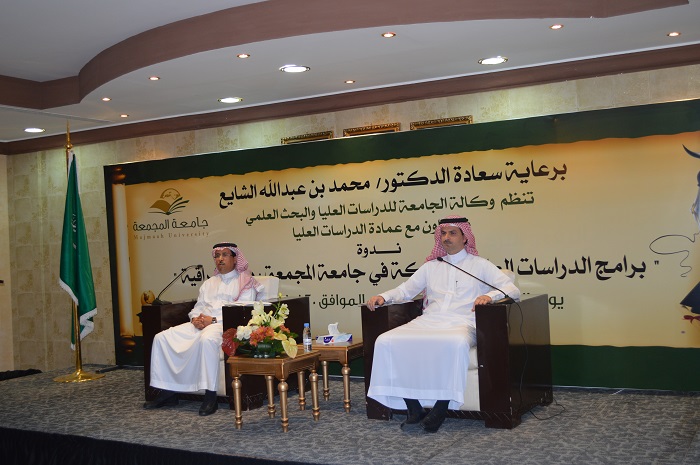 